Информация о доступности  ГУЗ «Елецкая городская больница №2 (стационар)                              (наименование объекта)Реестр доступных для инвалидов значимых (приоритетных) объектовинфраструктуры в сфере здравоохранения Липецкой областиТаблицаПриложение 1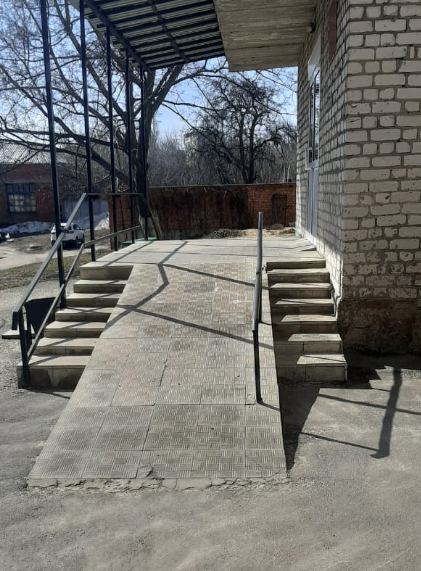 Приложение 1.2 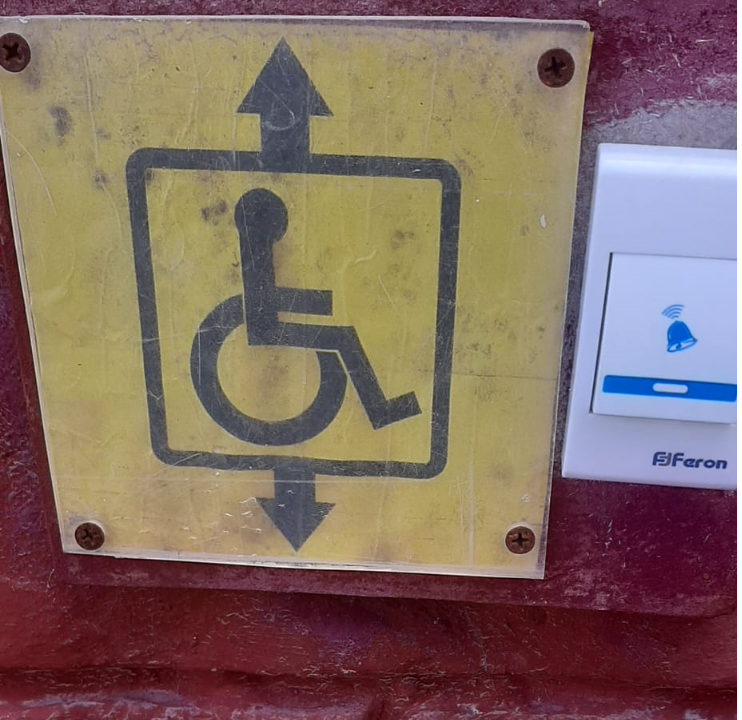 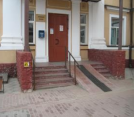 Приложение 1.3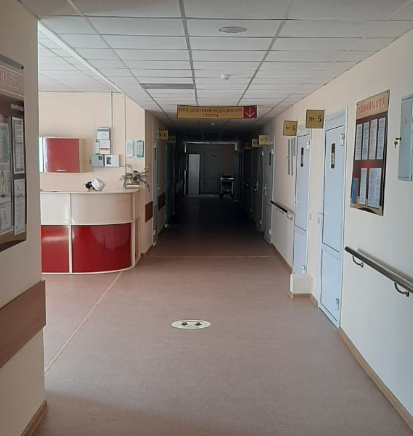 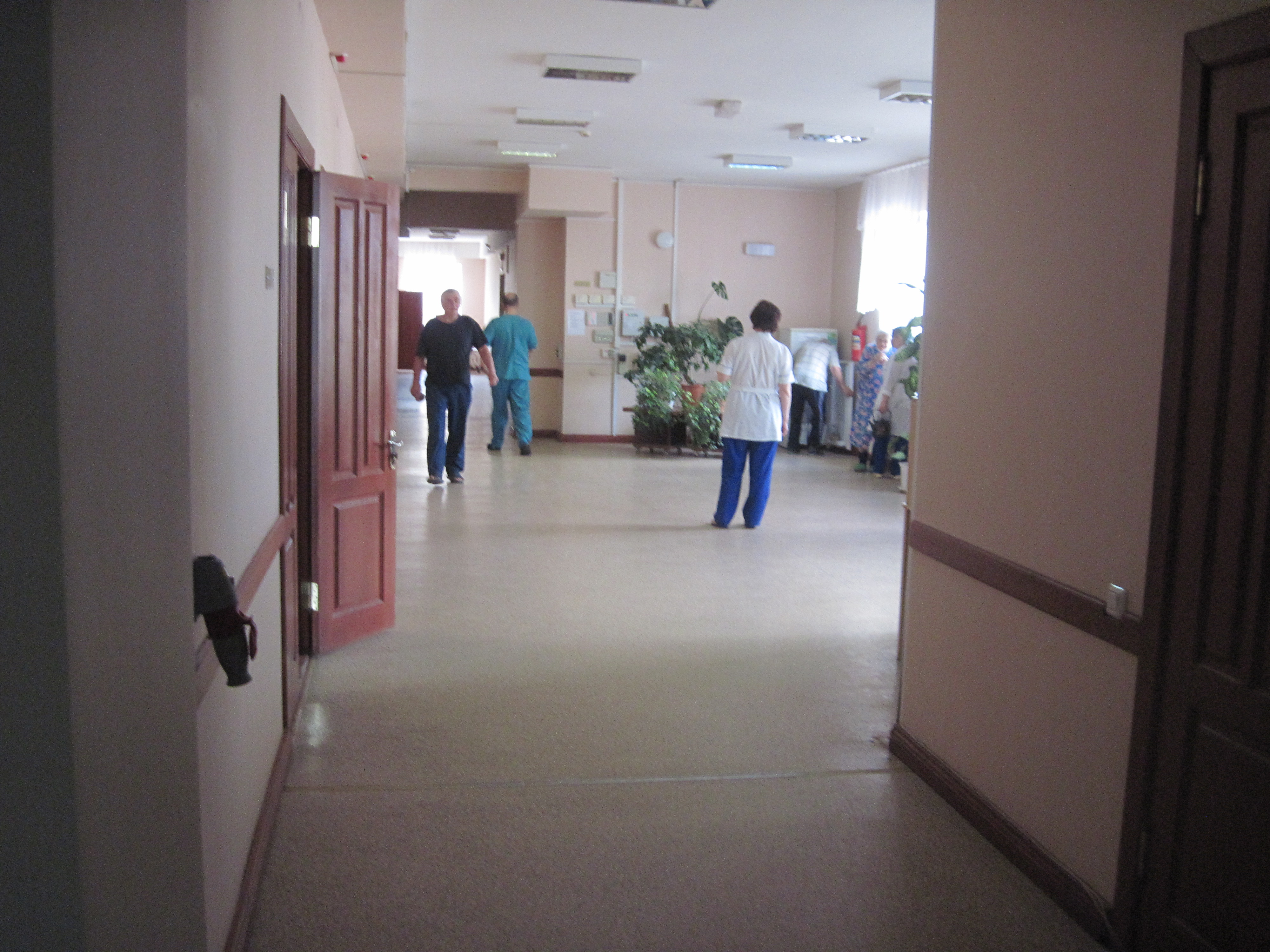 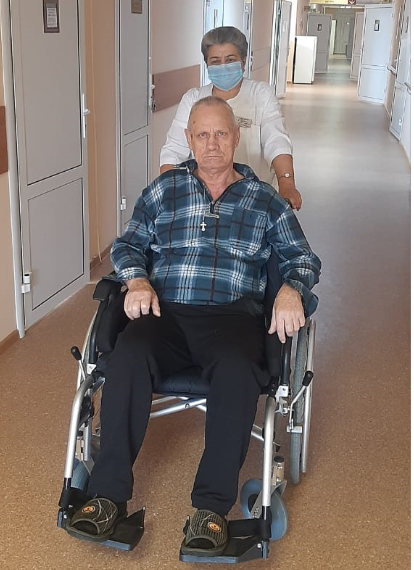 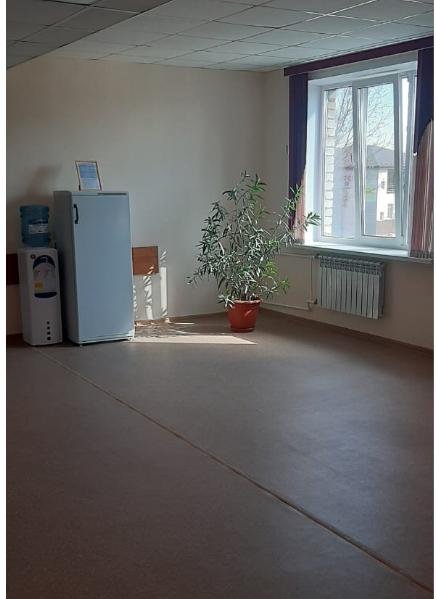 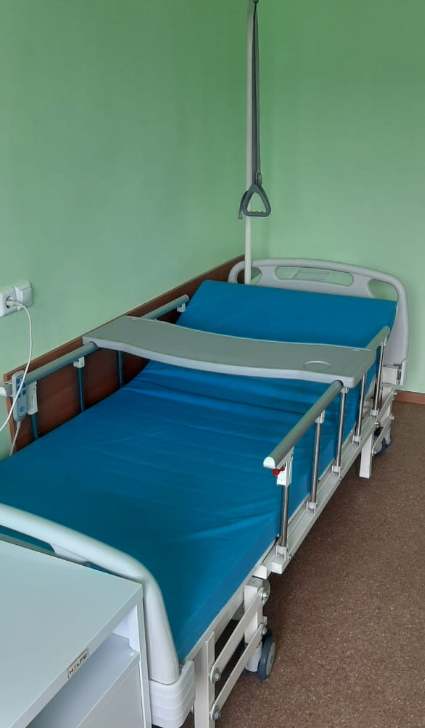 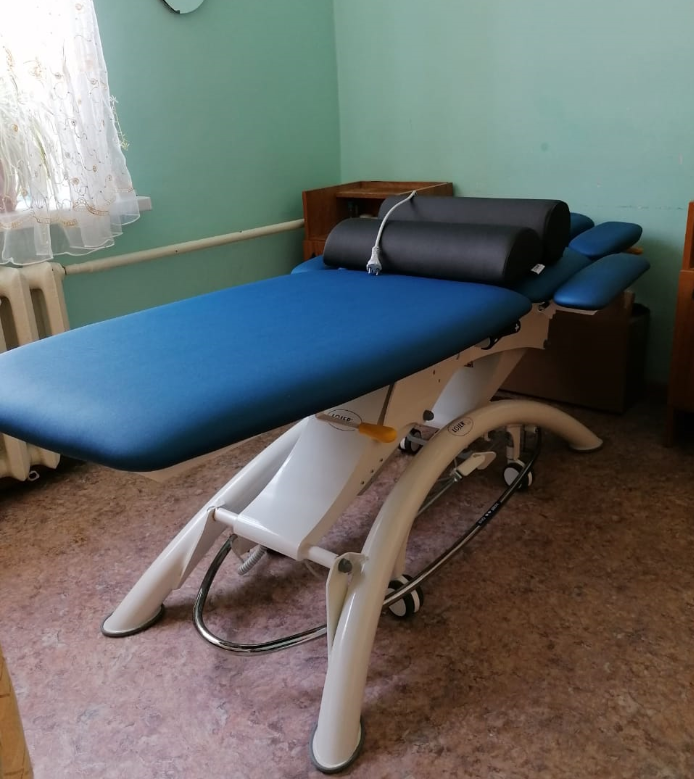 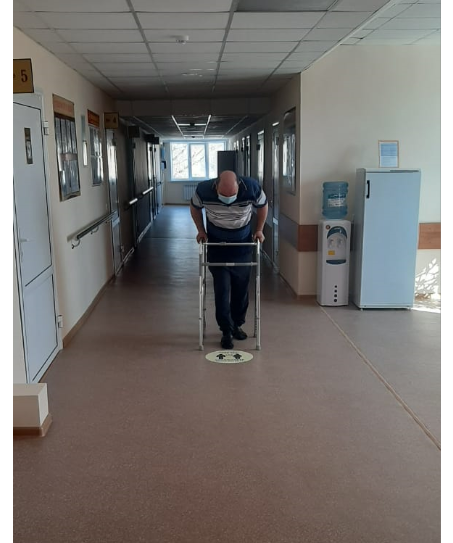 Приложение 1.4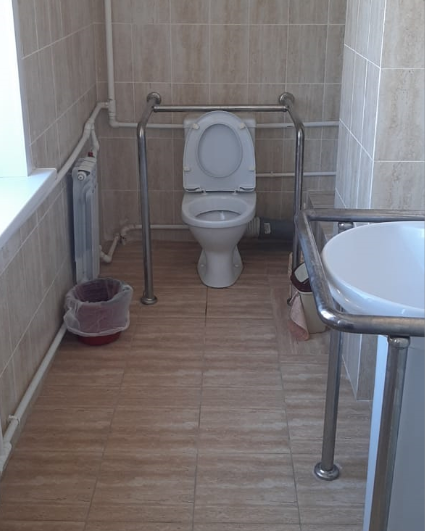 Приложение 1.5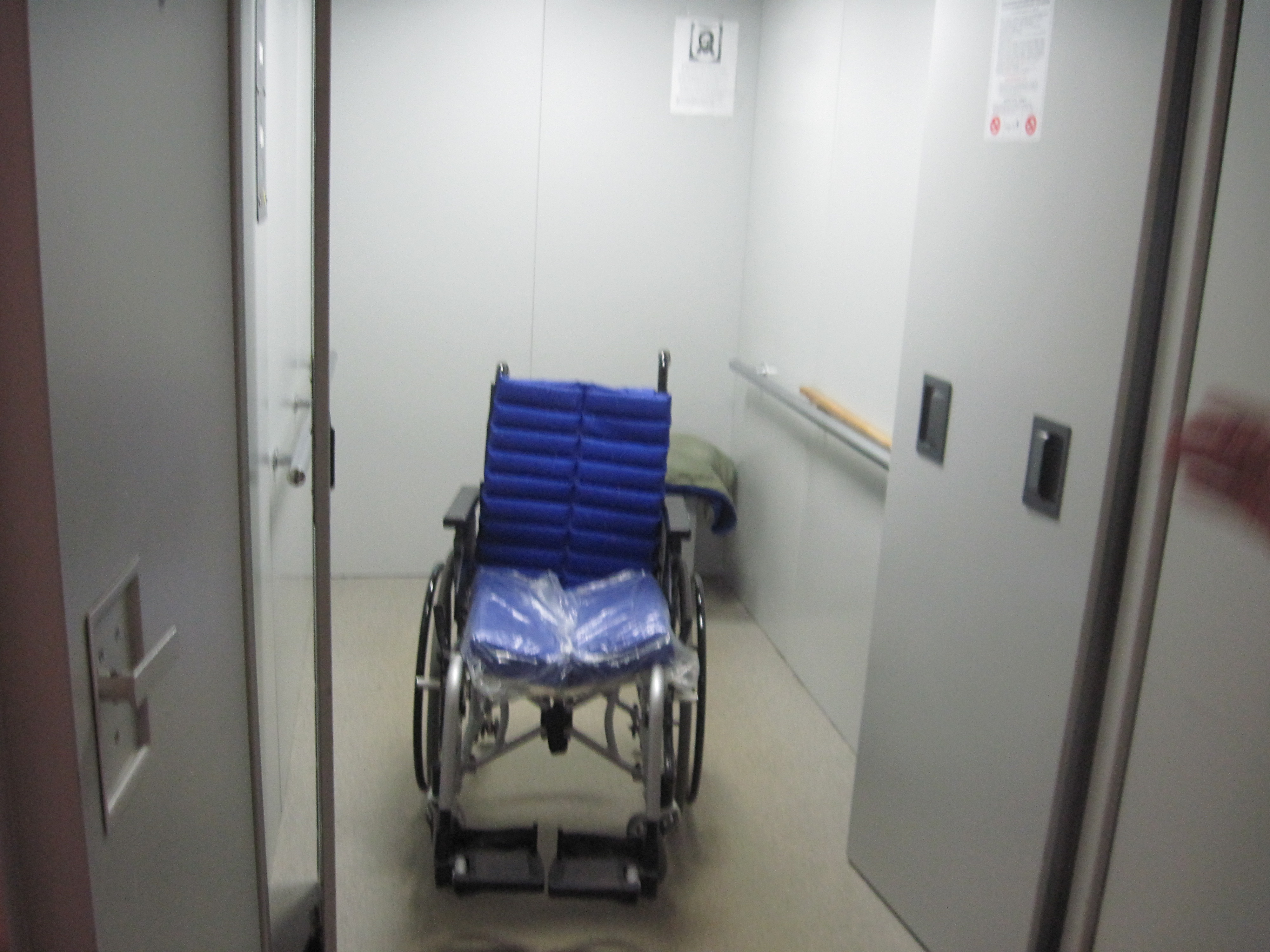 Приложение 1.6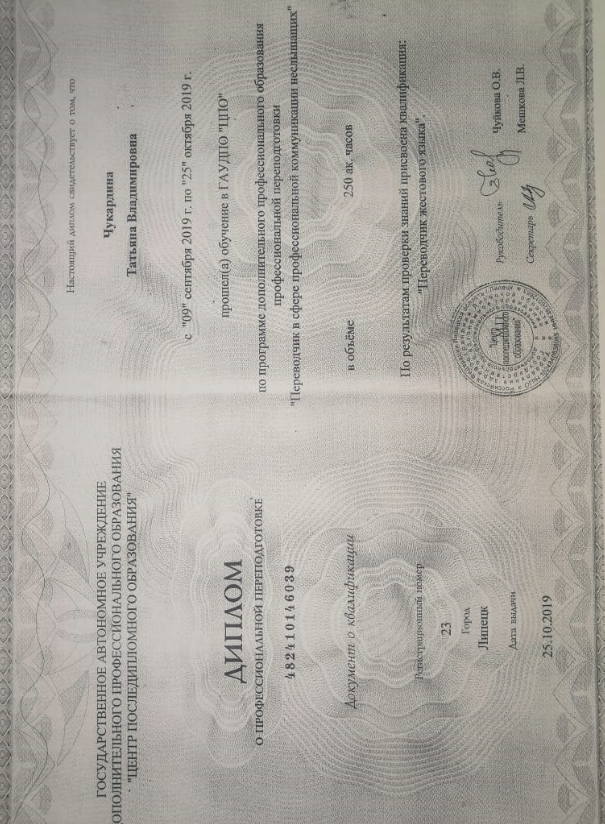 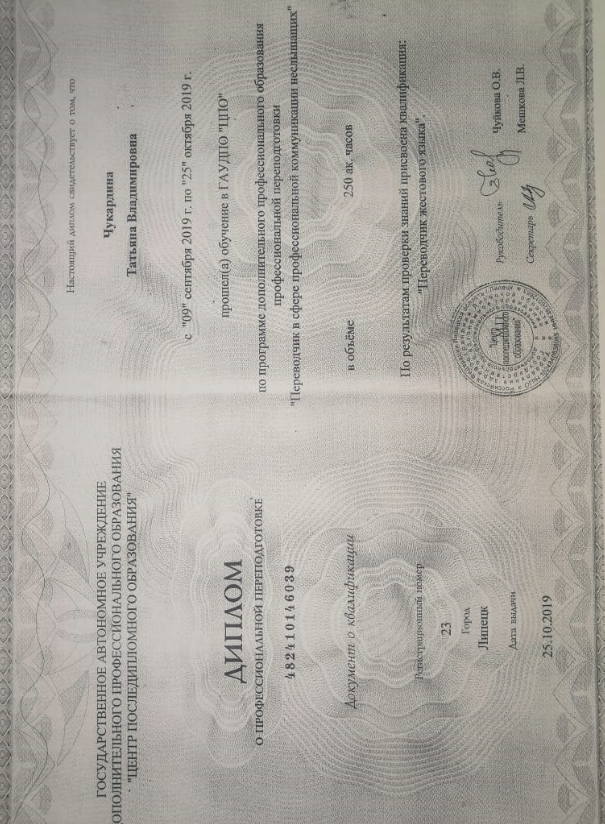 №
п/пТребования к доступности объектов и услуг для инвалидовОбеспеченность доступности объектов и услуг (да, нет, частично)Перечисление выполненных мероприятий для инвалидов различных категорий(инвалиды, передвигающиеся на кресло-колясках, инвалиды с поражением опорно-двигательного аппарата, инвалидов с нарушением зрения, слуха с ментальными нарушениями)ФотоОбеспечено выделение на автостоянке не менее 10% мест для парковки автомобилей инвалидами Указать номер телефона специалиста, который может встретить на стоянке автотранспорта или ближайшей остановке и оказать помощь в сопровождении до объектанетВстречает старшая медицинская сестра приемного отделения Макарцева Виктория Алексеевнател. 2-23-09Обеспечена возможность самостоятельного передвижения по территории объекта (при наличии территории у объекта)частичноДоступны частично избирательно, для инвалидов передвигающиеся на колясках, нарушениями слуха, нарушениями умственного развития.Приложение 1.1Обеспечено устройство входных групп с учетом потребностей инвалидов различных категорий (К,О,С,Г,У)частичноДоступны частично избирательно, для инвалидов передвигающиеся на колясках, нарушениями слуха, нарушениями умственного развития. Вход оборудован пандусом, входные  двери достаточной ширины для проезда кресла-коляски любого типа.Приложение 1.2Обеспечена доступность для инвалидов мест предоставления услугнетПриложение 1.3Обеспечено устройство санитарных узлов с учетом потребностей инвалидов (К,О,С,Г,У)частичноДоступны частично избирательно, для инвалидов передвигающиеся на колясках, нарушениями слуха, нарушениями умственного развития.и не во всех корпусахПриложение 1.4Обеспечена возможность самостоятельного передвижения инвалидов по объекту (наличие поручней, лифтов, подъемников, ступенькоходов и др.)частичноОборудованы лифты кресло-коляскойПриложение 1.5Обеспечено дублирование звуковой и зрительной информации, в т.ч. с использованием шрифта БрайлянетОбеспечено размещение оборудования и носителей информации с учетом потребностей инвалидовнетПроведено инструктирование/обучение сотрудников об условиях предоставления услуг инвалидамдаРазработан алгоритм инструктирования  сотрудников об условии предоставления услуг инвалидам и проведено их обучение.Обеспечено сопровождение инвалидов по зрению и с нарушениями опорно-двигательного аппарата по территории объекта и оказание помощи в предоставлении услугУказать номер телефона специалиста, оказывающего услуги по сопровождению инвалидовдаДля посетителей с ограниченными возможностями здоровья предусмотрено сопровождение и необходимая помощь со стороны персонала.Старшая медицинская сестра приемного отделения Козина Елена Михайловнател. 2-23-09Обеспечена возможность предоставления услуг инвалидам по слуху с использованием русского жестового языкадаС Липецким региональным отделением Общероссийской общественной организацией инвалидов «Всероссийское общество глухих» заключен договор о социальном партнерстве от 01.08.2016 г. видеотелефонную диспетчерскую службу, функции, которой выполняет диспетчер «ВОГ». Обучен сотрудник учреждения Чукардина Татьяна Владимировна (имеет удостоверение) тел. 8-904-294-97-52Приложение 1.6Дополнительная информация о доступности на объектедаДверные проемы входных дверей расширенные.  Перед входной дверью имеется, прорезиновый  коврик.Приложение 1.7Итоговая информация о доступности объекта для  инвалидов категорий К, О, С, Г, УДЧ-В№ п/пНаименование медицинскойорганизацииНаименование объектаАдрес, телефонИнформация о доступности объектаИнформация о доступности объектаИнформация о доступности объектаИнформация о доступности объектаИнформация о доступности объектаСсылка на раздел «Доступная среда» на сайте учрежденияКОСГУ1.ГУЗ «Елецкая городская больница №2 (стационар)СтационарЛипецкая обл. г. Елец, ул. Костенко ,д.7ДЧЧДДУДЧДПhttp://больница2.рф/available